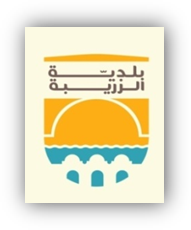  الجمهورية التونسية     بلديــة الزريبـة           رسالة تحفيــزالاسم واللقب: ..................................................................................................على المترشح أن يفسر خلال رسالة التحفيز دوافعه وحماسه وراء الرغبة في الانضمام إلى فريق العمل عن طريق الإجابة على الأسئلة التالية     تجربة أو تجارب خضتها دفعتك للرغبة في العمل مع الشباب في مجال مشاركة الشباب في الشأن العام المحلي؟  ................................................................................................................................................................................................................................................................................................................................................................................................................................................................................................................................................ما هي دوافعك للانضمام إلى فريق العمل وما هو الهدف الذي تسعى إلى تحقيقه عبر هذه التجربة؟................................................................................................................................................................................................................................................................................................................................................................................................................................................................................................................................................ما مدى تأثير مشاركتك في فريق العمل على منطقتك؟................................................................................................................................................................................................................................................................................................................................................................................................................................................................................................................................................ما هي الإشكالية الأولية الواجب حلها في مجال مشاركة الشباب في الشأن العام المحلي؟ وما هي حسب رأيك الحلول المناسبة لمعالجتها؟................................................................................................................................................................................................................................................................................................................................................................................................................................................................................................................................................برأيك ماهي أهمية دور الشباب في الشأن العام المحلي؟................................................................................................................................................................................................................................................................................................................................................................................................................................................................................................................................................خبراتك او تجاربك في مجالات تخص الشباب، المشاركة المجتمعية، الحوكمة المحلية والشأن العام المحلي خبراتك او تجاربك في مجالات تخص الشباب، المشاركة المجتمعية، الحوكمة المحلية و الشأن العام المحلياسم منظمة/ هيكل يعمل في مجال الشباب انتميت لهوظيفتك/ دورك في المنظمة أو الهيكل المذكور أعلاهأذكر أهم نشاطاتك في المنظمة أو الهيكل المذكور أعلاه